10. klase3. modulis: Sabiedrības uzplaukumsTēma: ''Es'' sabiedrībā, kopienā pasaulē un kosmosā3. nodarbība – Kosmoss un “es”Nodarbības atsegumsNodarbībā sasniedzamie rezultātiSkolēnam veidojas izpratne par to,kāds ir kosmoss, kā to iztēlojas dažādās kultūrās;ka cilvēki senatnē saistīja kosmisko kārtību, ko var saskatīt dabā, ar alkām pēc morālas kārtības un pilnības savā dzīvē;ka dažādās kultūrās un filozofijā ir meklēti morāles dzīves principi, kas attiektos uz visiem cilvēkiem visos laikos;kur var smelties iedvesmu dzīvei.Skolēnam pilnveidojas morālais ieradumsIzzināt un apbrīnot kosmosa kārtību, salīdzināt to ar situāciju sabiedrībā un cilvēkā, tādējādi izkopjot apdomību; Iepazīties ar dažiem priekšstatiem par pasaules kārtību atšķirīgās kultūrās, attīstot zinātkāri; Vērot un vērtēt skaistumu kosmosā un cilvēku centienus pēc pilnības dzīvē un sabiedrībā,  veidojot pateicīgu attieksmi pret pasauli;Apbrīnot dabas skaistumu un iepazīt priekšstatus par morāles universāliem principiem,  attīstot ieinteresētību sevis  un pasaules izkopšanā, aizsargāšanā; Izzināt filozofijas piedāvājumus un apzināt universālus cilvēka dzīves morālos principus, sekmējot spriestspējas attīstību un cieņu pret godīgumu, vispārcilvēciskām vērtībām, gudrību.Lielie jautājumi:	1) Ko kosmoss un pasaule atklāj par mani? 	2) Vai ir tādi morāli principi, kuri būtu saprotami un pieņemami visiem cilvēkiem visos laikos?3) Kā kosmosa varenība un kārtība var iedvesmot dzīvei?Ziņa skolēnam: Pasauli (kosmosu) var uztvert kā dāvanu, par kuru jārūpējas. Kosmiskā kārtība dabā var būt par paraugu harmonijai, kas varētu valdīt sabiedrībā un cilvēkā pašā.Atslēgvārdi: Kosmoss,  kārtība, morāla pilnība, brīvība, morāles principiNodarbībā aplūkotās vērtības un tikumiMācību materiāli: PowerPoint prezentācijaMācību aktivitātes[Piedāvājam šādu nodarbības tematisko sadalījumu: ierosmei – apbrīnot kosmosa – zvaigžņotās debess – diženumu. 1. aktivitāte: Kosmoss un morālais likums. 2. aktivitāte: Cilvēku  priekšstati  par kosmosu kā sakārtotu, harmonisku veselumu. 3. Kā panākt, lai cilvēkā un sabiedrības dzīvē būtu līdzīga kārtība un harmonija, kā dabā? Refleksija: kosmoss ir dāvana cilvēkam un iedvesmas avots.]Nodarbības mērķis ir ieinteresēt skolēnus par dažādu kultūru priekšstatiem par pasaules uzbūvi, tās kārtību, bet ne apskatīt visus iespējamos pasaules uzskatus. Pirmkārt, svarīgi ir palīdzēt saprast analoģiju starp kosmisko harmoniju dabā un alkām pēc tādas pašas harmonijas un saskaņas sabiedrībā un katra cilvēka dvēselē (apziņā). Otrkārt, palīdzēt saprast atšķirības starp morāli neitrāliem un morāliem priekšstatiem un pretstatiem. Treškārt, piedāvāt iespēju zvaigžņotajās debess skaistumā un dabas varenībā smelties iedvesmu dzīvei un savai morālai izaugsmei, kā arī motivēt pievērsties dabas zinībām, kas pēta pasaules uzbūvi.Ierosme:  Kosmosa zvaigžņotās debess skaistums  (ieteicamais laiks 5 – 10 min.)Izmantojot piedāvātos materiālus, skolēni tiek mudināti apbrīnot kosmosa – zvaigžņotās debess – diženumu.[2. slaids] Citāts: “Biežāk skatieties zvaigznēs. Kad bēdas nospiedīs sirdi, kad kāds būs jūs apvainojis, kad neveicas, kad dvēselē uznāk vētra - izejiet svaigā gaisā un palieciet vienatnē ar debesīm. Tad dvēsele nomierināsies.” Pāvels Florenskis Paskaidrojums skolotājam - Pāvels Florenskis (1882-1937) bija armēņu izcelsmes Krievijas zinātnieks, garīdznieks, teologs, filozofs, matemātiķis un mākslas pētnieks. Padomju vara viņu apcietināja un izsūtīja. Ieslodzījuma vietā viņš izveidoja joda rūpnīcu un nodarbojās ar zinātniskiem pētījumiem. Florenski 1937. gadā nošāva, lai atbrīvotu vietu citiem ieslodzītajiem. Īsi pirms nāves viņš sūtīja vēstules sievai un saviem 5 bērniem. Viens no viņa padomiem ir slaidā ievietotais citāts. Citāta orģināls krievu valodā: “Почаще смотрите на звёзды. Когда будет на душе плохо, когда вас обидят, когда что-то не будет удаваться, когда придёт на вас душевная буря – выйдите на воздух и останьтесь наедине с небом. Тогда душа успокоится.” Павел Флоренский (avots: Павел Флоренский – цитаты. Sk. https://citaty.info/man/pavel-florenskii )[3. slaids] Labākās bildes no James Webb Space teleskopa (2022. gada jūlijs)​.[4. slaids] https://www.youtube.com/watch?v=EE76nwimuT0 Visums kā smalki sakārtota sistēma liek domāt, ka fundamentālo fizikālo konstanšu vērtības ir smalki noregulētas tā, lai varētu parādīties dzīvība un saprāts. Filmas ilgums 6,5 minūtes, var noskatīties tikai līdz 3. minūtei. 1. aktivitāte. Kosmoss un morālais likums[5. slaids] Skolotājs aicina izlasīt I. Kanta citātu ekrānā. “Divas lietas pilda manu dvēseli ar vienmēr jaunu un pieaugošu apbrīnu un godbijību, jo biežāk pie tām kavējas domas: zvaigžņotā debess pār mani un morālais likums manī”. Imanuels Kants Informācija skolotājam - Vācu filozofs Imanuels Kants bija viens no pirmajiem, kas izvirzīja dabas zinātnisku hipotēzi par kosmosa izcelšanos (piedāvājot viedokli par debess ķermeņu izcelšanos no kosmisku putekļu mākoņiem). Taču visvairāk viņš pētīja cilvēka spēju izzināt pasauli un definēja universālu  morāles principu, ko katrs var atrast savā prātā. [6. slaids] Skolotājs aicina skolēniem padomāt: Kāds varētu būt tas ‘morālais likums manī’, par kuru runā I. Kants?  Detalizētāk: Vai ir kāds morālais princips, kas attiecas uz visiem cilvēkiem visā pasaulē un visos laikos? Ja ir, tad kāds tas varētu būt? Apspriediet pāros un atklājiet citiem jūsu viedoklis, pamatojot to!Šādu morāles principu jeb likumu, pēc I. Kanta domām, var konstatēt katra cilvēka prātā: rīkojies tā, lai tava uzvedība varētu kļūt par paraugu ikvienam citam cilvēkam līdzīgā situācijā. Skolotāja zināšanai: Šo principu I.Kants sauc par ‘kategorisko imperatīvu’ - kategorisku prasību.[7. slaids] Skolotājs var atgriezties pie galvenās tēmas, izlasot kopā šos 1. aktivitātes secinājumusApbrīnu rada gan visuma kārtības skaistums, gan cilvēka iekšējās morālās kārtības, morālo ideālu cēlums. Cilvēks savā apziņā var konstatēt universālus morāles principus, ko vairāk vai mazāk pazīst visas lielās civilizācijas (piemēram, “nedari otram to, ko negribi, lai darītu tev pašam”).Pati daba un kosmoss cilvēkam ir kā dāvana, kuru jāsaudzē, lai arī nākamās paaudzes varētu tajā cienīgi dzīvot.2. aktivitāte. Cilvēku  priekšstati  par kosmosu kā sakārtotu, harmonisku veselumu. (ieteicamai laiks 5 -10 min.) Turpinājumā var piedāvāt virspusēji iepazīties ar atšķirīgiem viedokļiem par pasaules izcelšanos dažās civilizācijās un sekām, kas no šiem priekšstatiem izriet. Laika trūkuma gadījumā var aprobežoties ar vārda kosmoss etimoloģiju - atklājot kuriozu, ka vārdam ‘kosmētika’ un ‘kosmoss' ir kopīga vārda sakne.[8. slaids] Tiek noskaidrota vārda ‘kosmoss’ nozīme un izcelsme izlasot tekstu:“Sengrieķu jēdziens ‘kosmoss’ (κόσμος) nozīmē skaisti sakārtotu pasauli. Vārda sakne ‘kosmio’(κόσμιο) – skaists. No šejienes nāk arī vārds ‘kosmētika’ (savas sejas izskata sakārtošana, izskaistināšana). Sengrieķi pasauli – kosmosu – uztvēra kā  saprātīgai kārtībai pakļautu telpu. Šo kārtību nereti apzīmēja ar vārdu  ‘logoss’ (λόγος - vārds, likums, kārtība).Informācija skolotājam temata padziļinājumam: Dažādās kultūrās pasauli uztver atšķirīgi. Senajiem indiešiem pasaule šķita drīzāk kā ilūzija, kā sapnis - nekā kaut kas labs un harmonisks. Savukārt Bībeles tradīcijā pasauli uztvēra nevis tikai kā telpu, bet drīzāk kā laiku, kas virzās uz priekšu - pretī kādai augstākai un labākai kārtībai, ko Dievs sagatavojis cilvēkam. Tādējādi Bībeles priekšstati par pasauli bija dinamiskāki. Arī ebreju tauta - lielā mērā pateicoties šiem priekšstatiem - ir bijusi veiksmīgāka un spējusi pārdzīvot seno grieķu civilizāciju. Ebreju tauta sekmīgi attīstās arī mūsdienās, neraugoties uz to, ka ir piedzīvojusi smagus pārbaudījumu un ciešanas (holokaustu) un 19 gadsimtus iztikusi bez savas valsts.3. aktivitāte. Kā panākt, lai cilvēkā un sabiedrības dzīvē būtu līdzīga kārtība un harmonija, kā dabā? (Mikro-kosmosa (cilvēka) un makro-kosmosa (Visuma) saistība) (ieteicamais laiks 20 min.) Aktivitātes loģika: Sākumā (9. slaids) ir informācija par to, kā senajā Ķīnā tika saistīta kosmiskā kārtība ar nepieciešamību ievērot kārtību arī katra cilvēka dzīvē un sabiedrībā kopumā. 10. slaidā tiek piedāvāts piemērs, kā Ķīnas glezniecībā atspoguļojas pretstatu ideja. Pēc tam (11. slaidā) skolēniem tiek dots uzdevums atšķirt morāli nozīmīgus pretstatus (labs/ļauns, taisnīgs/netaisnīgs, drosmīgs/mazdūšīgs…) no morāli neitrāliem pretstatiem (uguns/ūdens, sievišķais/vīrišķais, diena/nakts…). [9. slaids] Skolotājs izstāsta par seno ķīniešu priekštatiem “Debesis”, “Zeme” un “cilvēks”.Informācija skolotājam: Fiziskās debesis senajiem ķīniešiem bija pasaules saprātīguma principa simbols (tiaņ). Šis jēdziens apzīmē visuma Augstāko kārtību un Absolūto pilnību, ko citās kultūrās sauc par Dievu. Hieroglifu, kas apzīmē Debesis kā augstākās pilnības simbolu, veido it kā cilvēka zīme un vēl viena svītra virs tās. Tā it kā norāda, ka virs cilvēka ir vēl kāda cita Augstāka realitāte. 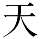 Debesis ir atstājušas savu nospiedumu Zemē - uzskatīja seno ķīniešu gudrie. Tāpēc arī Zeme esot svēta, jo tā nes Debesu nospiedumu. Šo saistību atspoguļo arī ar iņ un jan zīmi (balta un melna zivtiņa, kas ievijušās viena otrā). Iņ-jan zīme var nozīmēt arī sievišķās un vīrišķās enerģijas saistību, pasivitātes un aktivitātes miju. Tā kā cilvēks ir daļa no Zemes, jo dzīvo uz tās, tad arī cilvēkā atspoguļojas Debesis - zināma dievišķība. Cilvēkā ir morālie ideāli, priekšstati par taisnīgumu, mīlestību, mieru, saticību.[10. slaids] Skolotājs piedāvā aplūkot iņ-jan simbolus seno ķīniešu glezniecībā.Informācija skolotājam: Slaidā redzamie ķīniešu mākslas darbi atspoguļo ideju par dabas pretstatu vienību, kur viens elements papildina citu, piemēram, “putni un ziedi” (putns - vīrieša simbols, zieds - sievietes simbols). Otrs piemērs ir kompozīcijas “kalni un ūdeņi”. Kalns simbolizē stabilitāti, ūdens - mainīgumu. Daoisma tradīcijā tieši dabā tiek meklēta arī cilvēciskas harmonijas paraugs. Līdzīgi ir latviešu tautas dziesmās. Dabā dažādi spēki parasti ir līdzsvarā. Arī cilvēkam ieteicams no tā mācīties. Taču tas nav viegli, jo tieši cilvēks bieži vien harmoniju izjauc.[11. slaids] Skolotājs ievada diskusiju klasē par morāliem un morāli neitrāliem pretstatiem, izmantojot informāciju slaidā. Paskaidrojums skolotājam: “Iņ” un “jan” Ķīnas kultūrā – NAV labais un ļaunais, kā dažkārt maldīgi mūsdienās iedomājas Rietumos. Tās nav ētiskas, bet gan kosmoloģiskas (ar pasaules uzbūvi saistītas) kategorijas. Labā un ļaunā apzīmēšanai Ķīnā izmanto citus jēdzienus. Nepareizi interpretējot šo simbolu reizēm tiek pamatots morālais relatīvisms, it kā ļaunais papildinātu labo. Ja daži skolēni izteiktu šādu ideju, var piedāvāt pāris piemērus, kas šādu pozīciju padara vājāku un liek domāt dziļāk. Piemēri. Meli nekad nepapildina patiesību, bet parasti to izkropļo vai noliedz. Meli nevar pastāvēt paši par sevi, patiesība - var. Nāve nevar pastāvēt pati par sevi, bet tikai tad, ja ir kāda dzīvība, ko var zaudēt. Zagšana un laupīšana nevar pastāvēt bez īpašuma, ko var nozagt vai atņemt. Ļaunais, lai gan sastopams cilvēku uzvedībā, tātad nevar pastāvēt bez labā, bez kaut kā tāda, kas pastāv pats par sevi. Ļaunais ir labā trūkums.[12. slaids] Skolotājs uzdod šo uzdevumu skolēniem, ko viņi veic pāros: 1) Atrodiet vēl citus jēdzienus, kas raksturo pretējas parādības pasaulē, kuras būtu morāli neitrālas! Paskaidrojums skolotajiem: šeit skolēni var minēt ļoti dažādus piemērus, uguns un ūdens, zeme un gaiss, pozitīvi un negatīvi lādēti poli - elektrībā, karstums un aukstums, vasara un ziema, arī poētiskus tēlus: liepa un ozols, spēks un maigums, Saule un Mēness, laiks un mūžība u.tml.2) Izveidojiet vārdu pārus, kuros viens vārds apzīmē morāli nosodāmu parādību vai īpašību, bet otrs vārds – slavējamu, morāli augstvērtīgu īpašību!Paskaidrojums skolotajiem: pie morāli nosodāmām un morāli slavējamām parādībām skolēni var minēt šādas: miers un karš, naids un mīlestība, skopums un dāsnums, skaudība un nesavtība, uzticība un nodevība, cerība un izmisums, saticība un nesaticīgums (“kašķīgums”), dusmas un savaldīgums. Jāraugās vai piedāvātie pretstati (gan pirmajā, gan otrajā gadījumā) ir par vienu tēmu, ir savstarpēji saturiski saistīti.NB! Skolēni var minēt arī tādus pretstatu pārus par kuriem var diskutēt vai tie ir, vai nav morāli neitrāli, piemēram, skaistais un neglītais, pārticība un trūkums,  atpazīstamība (popularitāte) un nepazīstamība. To izvērtējumā svarīgs ir konteksts, situācija.  Taču uzdevuma nolūks nav iedziļināties niansēs, bet piedāvāt apdomāt to, ka ne visi pretstati pasaulē ir vērtējami no morāles viedokļa. Turpretī skaidri redzams morāli ļaunais nevar papildināt labo. Starp tiem ir nesamierināms antagonisms. Jāizvēlas - labais. Izvēles kritērijs var būt, piemēram, I. Kanta princips (sk. 6. slaidā).[13. slaids] Tēzes pārdomāmSkolotājs lūdz skolēniem pārdomāt šos trīs apgalvojums un izteikties par tiem!Pārdomā par šīm trim tēzēm! Kosmosā pretstati ir morāli neitrāli, bet cilvēka uzvedībā ir pretstati, kas ir morāli vērtējami. Morālie nosodāmā uzvedība (piem. – neapdomīgs patēriņš) negatīvi ietekmē arī dabas kārtību. Cilvēkam jāpiestrādā pie sevis, lai viņa dzīve būtu tikpat labi sakārtota, kā kosmoss. Vai piekrīti šīm idejām? Kāpēc? Kopsavilkums. Kosmoss un cilvēka apziņas dzīles (ieteicamais laiks 5 min.)[14. slaids] Skolotājs piedāvā nodarbības kopsavilkumuDaudzu tautu mitoloģijās debesīs «dzīvo» dievi.  Ķīniešiem debesis saistījās ar ideālu kosmisko kārtību. Filozofi (I. Kants, P. Florenskis) iedvesmu savai dzīvei smēluši zvaigžņotā debess juma vērošanā.Var secināt, ka ideāla kārtība daudzās kultūrās saistās ar debesīm un zvaigznēm, kas vienlaikus atspoguļo arī cilvēciskās alkas pēc brīnišķīgas harmonijas, lai uz Zemes – proti, cilvēku starpā un iekšēji katrā cilvēkā – valdītu tāda pati ideāla kārtība kā debesīs (kosmosā), kur debess ķermeņi kustas pa savām trajektorijām. Zvaigžņota debess var kļūt par iedvesmas un mierinājuma avotu dzīvē ikvienam cilvēkam.Skolotājam: Nobeigumā skolotājs var atgādināt par ko bija runa nodarbībā: 1) par cilvēka izbrīnu kosmosa bezgalības un debess ķermeņu skaistuma priekšā, 2) par cilvēku alkām dažādās kultūras pēc harmonijas sabiedrībā un savā dzīve, kas līdzinātos kosmosa harmonijai. [15. slaids] Uzdevums mājās (pēc izvēles): fotografēt zvaigžņotās debesis un izvietot bildes internetā, dalīties ar tām. Ja skolēnus tas interesē, iespējams izveidot foto galeriju: vai nu izdrukājot un fiziski izvietojot skolā, vai īpaši izveidotā klases portālā.Citi materiāliPar dažādu kultūru priekšstatiem par pasaules uzbūvi (kosmoloģiju un kosmogoniju):Avotiņa, A., Bernāts, G., Geikina, S., Irbe, I., Mūrnieks, A., Stikāne, I. Kultūra mākslā un māksla kultūrā. – Rīga: LU, 2020Klīve V.V. Pa kuru ceļu? –  Rīga, LELBA,1988;                Klīve, V.V. Ticības ceļos, R: Zinātne, 1995Kūle, M. Eirodzīve: formas, principi, izjūtas. – Rīga: LU FIS, 2006Lenglija, M. Pasaule reliģijas, Rīga: Zvaigzne ABC, 1997Macihs, L. Dievs un vēsture: ebreju skatījums uz vēsturisko procesu // Sarunas X, – Rīga: Jaunā akadēmija, 2008Mūrnieks, A. Ieskats kultūras un reliģiju vēsturē I. Aizvēsture. Austrumu civilizācijas – Rīga: Raka, 1998Mūrnieks, A. Ieskats kultūras un reliģiju vēsturē II. Eiropas kultūras saknes – Rīga: Raka, 2000. http://gramatas.lndb.lv/periodika2-viewer/?lang=fr#issue:646793Taivāns, L., Taivane, E. Reliģiju vēsture, R.: Raka, 2003Zubovs, A. Eiropas identitātes garīguma, civilizācijas un kultūras pamati// Almanahs Sarunas X, – Rīga: Jaunā akadēmija, 2008; pieejams īsināti internetā:  http://www.atjaunotne.lv/articles/kas-ir-eiropas-kulturas-pamatiPar Imanuēla Kanta morālo imperatīvu: Kants, I. Praktiskā prāta kritika – Rīga: Zvaigzne, 1988  Kūle, M., Kūlis, R. Filozofija, Rīga: Zvaigzne ABC, 1998No Vidusskolas standartaPapildus no programmas “e-TAP”Vērtības Daba, brīvība, dzīvība.Patiesība, tradīcijas, zināšanas, skaistums, harmonija.TikumiAtbildība, godīgums, gudrība, taisnīgums,  solidaritāte, tolerance.Spriestspēja, kritiska spriestspēja, zinātkāre, pašiedziļināšanās, pateicīgums, priecīgums, atvērtība jaunajam, cieņa.